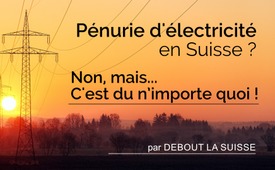 Pénurie d'électricité en Suisse ? Non, mais... C'est du n’importe quoi! (par « Debout la Suisse »)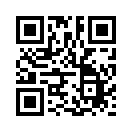 Actuellement, la politique et les médias mainstream nous disent que nous traversons une crise de l'électricité. La Confédération demande à la population d'être économe et d'éviter toute consommation inutile d'électricité. La pénurie d'électricité est-elle vraiment réelle ou est-ce du simple alarmisme ? Découvrez dans cette émission, qui gagne vraiment beaucoup d'argent grâce à vos économies d'électricité et à quel point elle est réellement rare !L'association « Debout la Suisse » est composée de représentants de différentes organisations de défense des droits civiques qui se sont constituées depuis le printemps 2020. L'association « Debout la Suisse » défend le bon sens, la proportionnalité, le vivre-ensemble et l'entraide. L'association « Debout la Suisse » défend les droits fondamentaux inscrits dans la Constitution et s'engage pour la liberté, l'indépendance et l'autodétermination. Ses quatre priorités politiques sont la politique sanitaire, l'éducation, la souveraineté et la fiscalité.
Dans la newsletter de l'association du 19 septembre 2022, un communiqué de presse a été publié avec le titre : « Pénurie d'électricité en Suisse ? Non, mais... C'est du n’importe quoi ! » Ecoutez maintenant ci-après le texte intégral du communiqué de presse :
« Pénurie d'électricité en Suisse ? Non, mais… C'est du n’importe quoi !!
Quand on parle d'énergie électrique, on pense généralement à l'approvisionnement en électricité des ménages, des commerces et de l'industrie. C'est vrai, mais seulement pour moitié. En effet, tous les fournisseurs d'électricité sont soumis à la législation sur l'électricité. Celle-ci réglemente et garantit la sécurité de l'approvisionnement et est liée à des tarifs légaux, au grand dam des fournisseurs d'énergie. Cet approvisionnement en énergie en Suisse n'est toutefois qu'une partie du commerce de l'énergie. Une grande partie de l'électricité suisse est destinée au commerce international de l'énergie - une véritable bourse de l'électricité.

L'électricité suisse est vendue à l'étranger
La consommation d'électricité suit ce qu'on appelle une courbe de variation journalière. La nuit, lorsque les besoins en électricité sont faibles, les centrales thermiques continuent de fonctionner pour des raisons économiques. Les centrales de pompage-turbinage utilisent l'électricité bon marché pour remonter l'eau dans les lacs des barrages. Pendant la journée, les producteurs mettent l'énergie électrique sur le marché à des prix du kWh élevés. C'est intéressant du point de vue de l'exploitation et de l'économie nationale.
La Suisse est indépendante sur le plan énergétique
Ce jeu d'import/export ne doit pas être confondu avec le degré d'autosuffisance de la Suisse. Sur ce plan, nous sommes toujours indépendants. Même avec des frontières fermées. En clair, il n'y a actuellement aucune raison d'augmenter les prix de l'électricité. L'eau continue de tomber gratuitement du ciel pour les centrales hydroélectriques (60% de la production). Et le prix fluctuant de l'uranium se subordonne au prix de revient (au départ de la centrale).
Le lobby encourage la stratégie de la peur de la Confédération
Qu'y a-t-il de plus beau pour les protagonistes que le climat de peur qui règne actuellement dans l'ensemble du secteur énergétique ? Ce qu'est la pandémie pour l'industrie pharmaceutique, ce qu'est la guerre pour le lobby de l’armement, c'est exactement ce qu'est la crise énergétique inventée pour le marché de l'énergie. En appliquant la stratégie de la peur encouragée par le lobby, l'Office fédéral de l'énergie profite rapidement et directement aux groupes gaziers/pétroliers ainsi qu'aux négociants en électricité.
Économiser l'électricité ne profite qu'aux marchands d'électricité
Si la Confédération nous serine d'économiser de l'électricité, ce n'est pas du tout parce que nous n'en avons pas assez, mais parce que nous sommes trop bon marché dans le commerce de l'électricité. Chaque kilowatt que nous économisons profite aux groupes énergétiques, car ceux-ci peuvent vendre à l'étranger l'électricité économisée en Suisse à un prix beaucoup plus élevé. On appelle l'énergie hydraulique suisse « l'or blanc ». Celle-ci doit maintenant être encore un peu plus dorée – pour ces quelques-uns qui en ont toujours profité.
Au vu de ces faits, le crédit de quatre milliards accordé à Axpo par la conseillère fédérale Simonetta Sommaruga [1] est plus que discutable.
Comme pour l'électricité, il y a un grand écart entre les paroles et les actes des politiciens en matière d'approvisionnement en gaz. Comment expliquer que des réservoirs de gaz soient démantelés, par exemple au printemps à Zuchwil [2], alors que nous nous dirigeons apparemment vers des problèmes d'approvisionnement énergétique ?
Christian Besmer, informaticien à la retraite, usine d’électricité de la ville de Zurich (ewz)
Un ingénieur électricien à la retraite (Identité connue de la rédaction) »de dd.Sources:Werte von „Aufrecht Schweiz“
https://aufrecht-schweiz.ch/unsere-werte/

[1] Bundesrat gewährt der Axpo einen Notfallkredit von vier Milliarden Franken
https://www.nau.ch/news/schweiz/bund-spricht-stromkonzern-axpo-4-milliarden-kredit-zu-66268112

[2] Gaskugelspeicher von Zuchwil werden zurückgebaut
https://www.solothurnerzeitung.ch/solothurn/lebern-bucheggberg-wasseramt/zuchwil-der-rueckbau-der-metallkugeln-ist-in-vollem-gange-ld.2255501Cela pourrait aussi vous intéresser:#PolitiqueSuisse - www.kla.tv/PolitiqueSuisse

#Suisse - www.kla.tv/Suisse

#Politique - www.kla.tv/Politique

#Economie - www.kla.tv/Economie

#CriseEnergetique - Crise énergétique - www.kla.tv/CriseEnergetiqueKla.TV – Des nouvelles alternatives... libres – indépendantes – non censurées...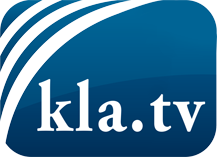 ce que les médias ne devraient pas dissimuler...peu entendu, du peuple pour le peuple...des informations régulières sur www.kla.tv/frÇa vaut la peine de rester avec nous! Vous pouvez vous abonner gratuitement à notre newsletter: www.kla.tv/abo-frAvis de sécurité:Les contre voix sont malheureusement de plus en plus censurées et réprimées. Tant que nous ne nous orientons pas en fonction des intérêts et des idéologies de la système presse, nous devons toujours nous attendre à ce que des prétextes soient recherchés pour bloquer ou supprimer Kla.TV.Alors mettez-vous dès aujourd’hui en réseau en dehors d’internet!
Cliquez ici: www.kla.tv/vernetzung&lang=frLicence:    Licence Creative Commons avec attribution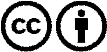 Il est permis de diffuser et d’utiliser notre matériel avec l’attribution! Toutefois, le matériel ne peut pas être utilisé hors contexte.
Cependant pour les institutions financées avec la redevance audio-visuelle, ceci n’est autorisé qu’avec notre accord. Des infractions peuvent entraîner des poursuites.